A Weekly Newsletter of Nu‘uanu Congregational Church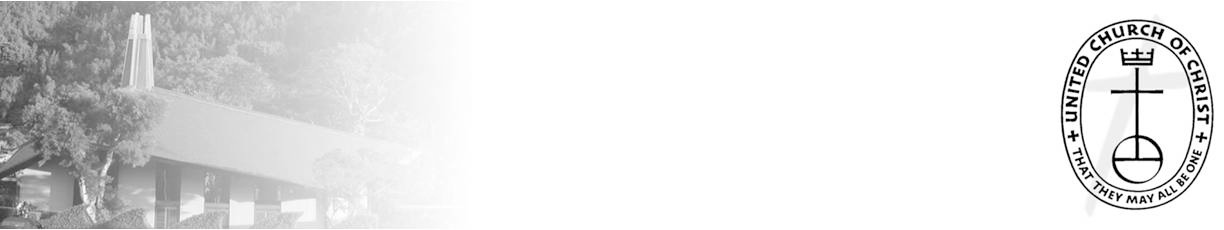 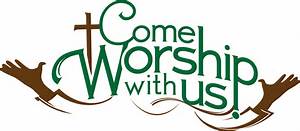 Happy Fathers DayRecognition of Sunday School Children, Nine Year Oldsby Becky KanenakaTwo postcards will be placed in the Sunday bulletins from June 13th through June 27th.  Please take the time to fill in your favorite scripture and why.  Bring your postcards back to church and place them in the offering plate.  During worship on July 4, Aria Chock and Ezekiel Wada (our two 9 year-olds), will be given these cards and bibles in bags that have been prepared for the nine year olds.Recognition of 2021 GraduatesBy Becky KanenakaCalling all graduates!  Nuuanu Congregational Church members would like to acknowledge and congratulate the 2021 graduates. Sunday, July 4, 2021 is the Sunday that we would like to acknowledge the graduates in addition to the Sunday School children.  Following worship, we will have a packaged lunch of a hotdog or hamburger, chips, fruit and bottled water.Please email Mairi and Becky at nccadmin@hawaiiantel.com  and ken214@hawaii.rr.com with the name of the graduate, school, and whether graduate will attend worship.  Also, if graduate is a college graduate, please list his/her major.Epenesa Fou Samoan Congregational Church 	We are pleased to announce that Epenesa Fou will be starting their In-Person services on June 20, 2021 at 2 p.m.  In-Person Services	Nu‘uanu Congregational Church started In-Person Services on June 6, 2021 at 9:00 a.m.  We are still following safety protocols, which are listed in the June Caller, so wear your mask and please sit 6 feet apart unless you are in the same family unit.Altar Flower ArrangementsIn preparation for In-Person Worship Services, we have the Altar Flowers List up in the NCC Office. The chart will be out during worship service on Sundays.  If you don’t get a chance on Sunday, it will be in the office.  All of June has Donors.	If you would like to sign up for Altar Flower Arrangements, please call or email me at (808) 595-3935 or nccadmin@hawaiiantel.net.  I will let you know if the date is already taken.	Order of Worship	There were a few people on a list to get a printed copy of the Order of Worship for Sunday Services.  Any of those on the list who would like to still receive the Order of Worship in the mail, please call Mairi Manley at (808) 595-3935.Articles in “The Friend”The latest issue of “The Friend” focuses on the rise in Anti-Asian hates crimes across the nation.  People from all over the Hawaii Conference were asked to write about their experiences.  Two of the articles are from a couple of young men from our church: James Akinaka and Nick Buto.  We are proud of both of them, and for all who offered articulate and helpful insight into a sad problem that continues to plague our communities.  Articles for the July Caller	If you have any articles for July’s caller, please send it to Mairi at nccadmin@hawaiiantel.net by Sunday. 